SOLICITUD DE MATRÍCULA CICLO INICIAL BOQUE COMÚN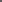 (*Datos a Asignar por el Centro)Nº de Expediente: Cod. Alumno: * Admisión condicionada a la aportación de los requisitos que debe reunir el alumno; académicos, administrativos y de carácter general.Datos Personales (*datos de obligada cumplimentación por el Solicitante)Datos de contacto (*datos de obligada cumplimentación)Documentación adjunta *Nivel de estudiosDatos de convalidaciones(*Solo válido para títulos académicos oficiales)PROTECCIÓN DE DATOSDe acuerdo con lo establecido por la Ley Orgánica 15/1999, de 13 de diciembre, de Protección de Datos de Carácter Personal (LOPD), le informamos que sus datos están incorporados en un fichero del que es titular Club Náutico de Águilas con la finalidad de realizar la gestión administrativa y contable, así como enviarle comunicaciones comerciales sobre nuestros cursos formativos, eventos, competiciones y/o servicios, incluso por medios electrónicos. Dichos datos no serán cedidos sin su expresa autorización ni utilizados para finalidad diferente.Del mismo modo autoriza a Club Náutico de Águilas, a que indistintamente puedan utilizar todas las fotografías e imágenes tomadas con el único fin informativo, lúdico y deportivo. Usted reconoce y acepta que dicha autorización no tiene ámbito geográfico determinado, refiriéndose a la totalidad de usos que puedan tener las fotografías o imágenes tomadas en vídeo, o partes de las mismas, utilizando los medios técnicos conocidos en la actualidad y los que pudieran desarrollarse en el futuro, y para cualquier aplicación. Todo ello con la única salvedad y limitación de aquellas utilizaciones o aplicaciones que pudieran atentar al derecho al honor en los términos previstos en la Ley Orgánica 1/85, de 5 de mayo, de Protección Civil al Derecho al Honor, la Intimidad Personal y familiar y a la Propia Imagen. Dicha autorización podrá ser revocada en cualquier momento comunicándolo al responsable del ficheroDeberá indicar si autoriza al órgano administrativo competente a obtener/acceder, de forma electrónica o por otros medios, a esta Administración Pública, otras Administraciones o Entes, de acuerdo con el artículo 6 b) de la Ley 11/2007, de 22 de junio de Acceso Electrónico de los Ciudadanos a los Servicios Públicos, en concreto a los de IDENTIDAD, DISCAPACIDAD, FAMILIA NUMEROSA, TITULACIONES NO UNIVERSITARIAS Y DESEMPLEO.En el caso de no conceder autorización a la administración, queda obligado/a aportar personalmente los datos/documentos relativos al procedimiento junto a esta solicitud.Los datos personales contenidos en este impreso podrán ser incluidos en un fichero para su tratamiento por la Consejería de Educación y Universidades en el uso de las funciones propias que tiene atribuidas en el ámbito de sus competencias, pudiendo dirigirse a cualquier órgano de la misma para ejercitar los derechos de acceso, rectificación, cancelación y oposición, según lo dispuesto en la Ley Orgánica 15/1999, de 13 de diciembre, de Protección de Datos de Carácter Personal (BOE núm. 298, de 14 de diciembre de 1999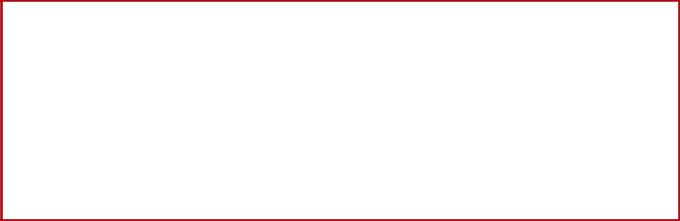 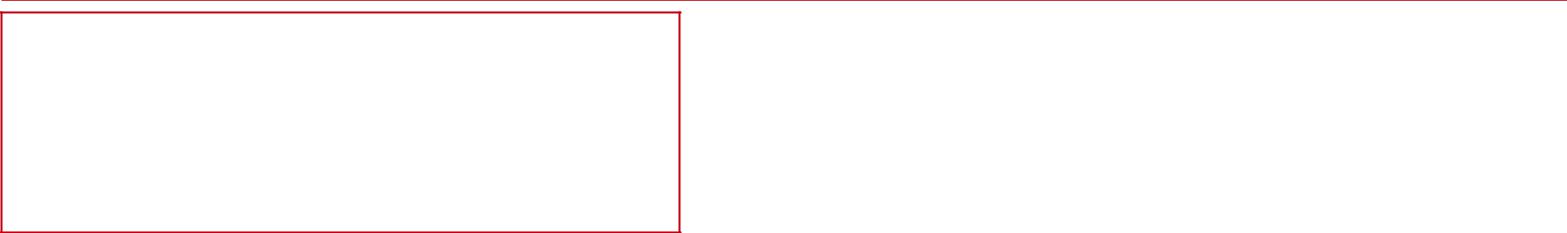 FOTO*NOMBRE y APELLIDOS:*NOMBRE y APELLIDOS:*NOMBRE y APELLIDOS:*NOMBRE y APELLIDOS:*NOMBRE y APELLIDOS:*NOMBRE y APELLIDOS:*NOMBRE y APELLIDOS:*NOMBRE y APELLIDOS:Número de DNILetraFecha de nacimientoFecha de nacimientoFecha de nacimientoDíaMesAño*Dirección*Dirección*Dirección*Dirección*DirecciónNúmeroPisoPuerta(Localidad)	(Localidad)	(Localidad)	(Código Postal)(Provincia)(Provincia)(Provincia)(Provincia)*Teléfono móvil*e-mailFotocopia compulsada del DNICertificación académica ESO, similar o superior.Cerficación académica de notasCertificado de superación de prueba específica o su exención por el CSD4 fotos tamaño carnetJustificante bancario de ingreso de matriculaFormulario de matrícula debidamente cumplimentado y firmadoDiplomatura/Licenciatura/Grado en:.Bachillerato o EquivalenteBachillerato o EquivalenteE.S.O. o EquivalenteE.S.O. o EquivalenteGrado Medio o Superior en:Otro:Licenciatura/Grado en Ciencias de la Actividad Física y del DeporteDiplomatura en Educación FísicaMaestro Especializado en Educación FísicaTécnico Superior en Animación de Actividades Físicas y Deportivas (TSAFAD) (Grado Superior)Técnico en Conducción de Actividades Físico-Deportivas en el Medio Natural (Grado medio)Sí AutorizoNo AutorizoEl alumno (Firmado/Conforme)Club Náutico de Águilas (Conforme el Centro)LugarDíaMesAño